T.C. CUMHURİYET ÜNİVERSİTESİ
MÜHENDİSLİK FAKÜLTESİ
BİLGİSAYAR MÜHENDİSLİĞİ BÖLÜMÜ
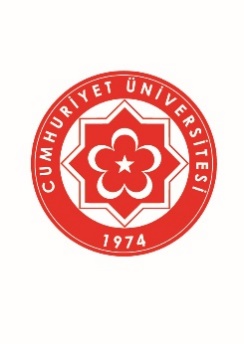 BİTİRME PROJESİ TERCİH FORMUNOT : Her öğrencinin 5 proje tercihi yapması gerekmektedir.Projeyi Tercih eden Öğrenci/lerNoNoAd SoyadÖğrenimTürüİmzaProjeyi Tercih eden Öğrenci/ler……………Projeyi Tercih eden Öğrenci/ler……………Projeyi Tercih eden Öğrenci/ler……………TERCİHLERTERCİHLERTERCİHLERTERCİHLERTERCİHLERTERCİHLERSIRA NOPROJE IDPROJE KONUSUPROJE KONUSUPROJE KONUSUPROJE KONUSU12345